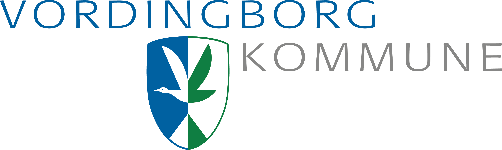 Tomgangsregulativ for Vordingborg KommuneI medfør af § 18 i Miljø- og Fødevareministeriets bekendtgørelse nr. 844 af 23. juni 2017 om miljøregulering af visse aktiviteter, har Vordingborg Kommunalbestyrelse fastsat følgende bestemmelser for Vordingborg Kommune:1. Formål
Regulativets formål er at begrænse motordrevne køretøjers tomgangsdrift.2. Anvendelse
Regulativet er gældende på kommunale veje, erhvervsområderne på Masnedø samt Klintholm og Vordingborg Havn.3. Bestemmelser
Motoren i et holdende motorkøretøj må højst være i gang 1 minut.Stk. 2. Bestemmelserne i stk. 1 finder dog ikke anvendelse i følgende tilfælde:For motorkøretøjer der befinder sig i trafikkø Så længe det af hensyn til køretøjets anvendelse, efter dets funktion, er nødvendigt at udnytte motorens trækkraft til eksempelvis af- og pålæsning, samt at holde køling ved af- og pålæsning, til komprimering af affald ved tilvejebringelse af lufttryk eller lignendeFor udrykningskøretøjer i driftFor den motoranvendelse, som er påkrævet i forbindelse med reparation og justering af motor4. Overtrædelse
Overtrædelse af bestemmelserne i punkt 3 straffes med bøde. Bødeforlægget er 1.000 kr. Sagerne behandles som politisager.5. Ikrafttrædelse
Dette regulativ er trådt i kraft den 24.06.2020.Kommunalbestyrelsen